Berufliche Tätigkeiten06/05 – heute	Mustermann Schreinerei GmbH in Sursee	Sachbearbeiter AVORCAD-PlanungOffertwesenKalkulation11/03 – 05/05	Mustermann AG in Büron	07/04 – 05/05	Leiter WerkstattPersonalführung von 5 MitarbeitendenÜberwachung der Aufträge/Terminplanung	11/03 – 06/04	SchreinerInnenausbau und MöbelLehrlingsbetreuung11/00 – 07/03	Schreinerei Fantasia AG in Wauwil	Schreinermonteur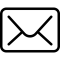 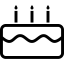 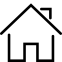 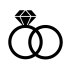 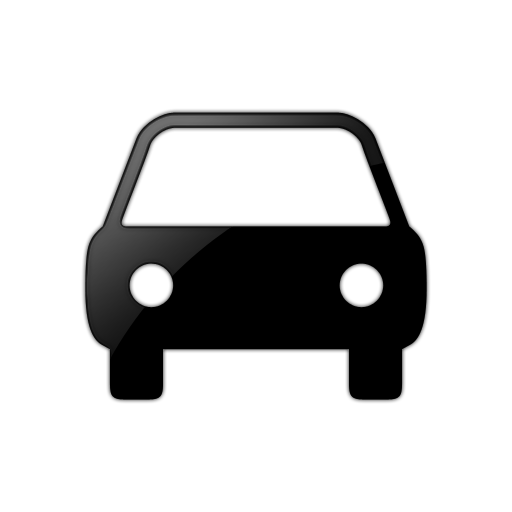 allgemeine Schreiner- und MontagetätigkeitenWeiterbildungen2005 – 2008	Technischer Kaufmann mit eidg. FA2003	Berufsbildnerkurs1999 – 2000	ECDL-DiplomAusbildung1996 – 2000	Max Beispiel AG in Sursee		4-jährige Ausbildung als Schreiner EFZ Bau + FensterSchulbildung1993 – 1996	3 Jahre Sekundarschule in St. Erhard und Sursee1987 – 1993	6 Jahre Primarschule in St. ErhardRekrutenschule07/00 – 11/00	Festungsgruppe in BruggAuslandaufenthalte08/03 – 10/03	Sprachaufenthalt in Perth, AustralienSprachenDeutsch	MutterspracheEnglisch	gute Kenntnisse in Wort und SchriftFranzösisch	SchulkenntnisseEDV-KenntnisseMS-Office	gute AnwenderkenntnisseCNC	Grundkenntnisse aus der PraxisEintritt2 Monate KündigungsfristReferenzenWerden auf Anfrage gerne bekannt gegeben.Frau Karin MusterPersonalverantwortlicheMustermann AGAlte Gasse 1526233 BüronTelefon Geschäft	041 921 66 77Telefon direkt	041 921 66 80Herr Daniel FantasiaGeschäftsleiterSchreinerei Fantasia AGHauptstrasse 156242 WauwilTelefon Geschäft	041 921 66 77Telefon direkt	041 921 66 80